KVIZ Zaštita i spašavanje PITANJA I ODGOVORI ZA UČENIKE OD 5.-8. RAZREDA OSNOVNE ŠKOLE1. Jedinstveni  europski broja za hitne službe?1122. Telefonski broj hitne službe – vatrogasci?1933. Telefonski broj hitne službe – hitna pomoć?1944. Telefonski broj hitne službe – policija?1925. Telefonski broj hitne službe  Nacionalna središnjica za usklađivanje traganja i spašavanja na moru (MRCC-Rijeka)?1956. Preko kojeg broja se aktivira  Hrvatska gorska služba spašavanja?1127. U slučaju požara  koje brojeve telefona hitnih službi treba nazvati?193 ili 112   8. U slučaju poplave  koje brojeve telefona hitnih službi treba nazvati?112 ili 1939. U slučaju prometne nesreće  koje brojeve telefona hitnih službi treba nazvati?112 ili 19210. U slučaju povrede koje brojeve telefona hitnih službi treba nazvati?       194 ili 11211. U slučaju nesreće na moru  koje brojeve telefona hitnih službi treba nazvati?112 ili 19512. U slučaju krađe ili razbojstva  koje brojeve telefona hitnih službi treba nazvati?112 ili 19213. U slučaju da se izgubimo u šumi  koje broj telefona hitne službe treba nazvati?11214. Koja boja lampe se nalazi na automobilima hitnih službi?žutacrvenaplava (točno)15. Koje boje su vatrogasna vozila?a) bijelab) crvena (točno)c) žutad) plava16. Tko osim ljudi može pomagati u nesrećama?a) kornjačeb) psi (točno)c) mačke17. Što uglavnom rade vatrogasci?Gase požar, pomažu u slučaju poplava, prometnih nesreća, nevremena…18. Koju opremu uglavnom koriste vatrogasci?Vatrogasna vozila i vatrogasna crijeva.19. Što radi hitna pomoć?Pomaže bolesnima i povrijeđenim ljudima.20. Glavne snage zaštite i spašavanja u RH?a) vatrogascib) hitna pomoćc) policijad) Hrvatska gorska služba spašavanjae) Lučka kapetanija 21. Koje su to glavne dodatne snage zaštite i spašavanja u RH?a)  Crveni križb) Civilna zaštitac) Udruge potražnih pasa22. Tko osim redovnih i dodatnih snaga zaštite i spašavanja pomaže ljudima u slučaju         nesreća?Hrvatska vojska23. Što znači skraćenica „JVP“?Javna vatrogasna postrojba24. Što znači skraćenica „DVD“?Dobrovoljno vatrogasno društvo25. Što znači skraćenica „HGSS“?Hrvatska gorska služba spašavanja26. Što znači skraćenica „CK“?Crveni križ27. Što znači skraćenica „PU“Policijska uprava28. Što znači skraćenica „CZ“Civilna zaštita29. Što znači skraćenica „ZZHM“Zavod za hitnu medicinu30. Kakve vatrogasne postrojbe mogu biti po statusu vatrogasaca u njima?a) profesionalne – JVP (Javne vatrogasne postrojbe)b) dobrovoljne – DVD  (Dobrovoljna vatrogasna društva) 31. Da li su pripadnici HGSS profesionalci ili volonteri?volonteri  (točno)32. Kakve vrste  mogu biti nesreće?a) prirodneb) koje su prouzročili ljudi33. Koje vrste prirodnih nesreća se mogu dogoditi?a) potresb) poplavac) orkansko nevrijemed) klizištae) poledice, tuča, snježne oborine34. Kakve vrste  mogu biti nesreće koje su prouzročili svojim djelovanjem ljudi?a) nesreće u prometub) nesreće u postrojenjima35. Kakve prometne nesreće mogu biti  ovisno o vrsti prijevoza?a) cestovneb) željezničkec) zračned) brodske36. S kojom  vrstom prometala su najučestalije  prometne nesreće?cestovnim vozilima37. Čemu služe potražni psi?a) koriste se za hvatanje lopovab) traže unesrećene/izgubljene osobe  (točno)c) služe za terapiju bolesnim osobamad ) koriste se u cirkusu za trikove38. Gdje se uglavnom koriste potražni psi?a) za traženje u snježnim lavinamab)za traženje u šumic)za traženje u ruševinamad) sve navedeno (točno)39. Potražni psi traže ljude zbog svog odličnog…a) vidab) sluha c) njuha (točno)d) psećih šapa40. Kad potražni psi pronađu osobu što čine?a) laju (točno)b) ližu unesrećenogc) legnu i čekajud) griju unesrećenog41. Kako se zove osoba koja rukovodi s potražnim psima?a) krotitelj životinjab) veterinarc) vodič (točno)d) šetač42. Koju vrstu nagrade potražni psi dobiju kada pronađu unesrećenu osobu?a) 1 kg mesab) 1 kg kostic) igračku (točno)d) mogu spavati na krevetu43. Kada nazoveš  brojeve hitnih službi  jer ti je potrebna pomoć kako moraš govoriti?a) govoriti jako brzo b) govoriti polako i razgovijetno (točno)44. Što je najvažnije reći kada nazoveš brojeve hitnih službi  a)ime i prezimeb) odakle zovešc) što se je dogodilod) kakva pomoć ti je potrebnae) dali ima povrijeđenih osobaf) tko se još nalazi s tobom45. Ako zbog požara ne možemo izići iz prostorije, a nemamo telefon da zovemo        vatrogasce, moramo se:a) sakriti se ispod stola ili kreveta  b) pokušati doći do prozora, otvoriti ga i glasno dozivati u pomoć (točno)46. Koja od navedenih rečenica je točna?a) U slučaju požara i zadimljenosti u prostoriji u kojoj se nalazimo treba se držati što niže i bliže podu jer je temperatura i zadimljenost veća u gornjim dijelovima prostorije. (točno)b) U slučaju požara i zadimljenosti u prostoriji u kojoj se nalazimo treba se držati što više i bliže stropu jer je temperatura i zadimljenost veća u donjim dijelovima prostorije.47. Ako vidiš da oko vrata ulazi dim u prostoriju u kojoj se nalaziš:a) otvoriti ćeš vrata i istrčati van iz prostorijeb) provjeriti da li je kvaka  na vratima topla jer ukoliko je topla  iza vrata je požar i nećeš otvoriti vrata nego ćeš vikati kroz prozor i tražiti pomoć (točno)48. U blizini otvorene vatre ili plinskih štednjaka na sebi je dobro imati:a) jako široku odjeću i rukaveb) usku odjeću i rukave (točno)49. Ako se zapali televizor treba ga gasitia) vodomb) aparatom  za gašenje s ugljičnim dioksidom i prahom (točno)50. Ako se zapali ulje u loncu, tavi ili nekoj drugoj posudi:a) moramo isključiti plin ili struju (točno)b) ne smijemo isključiti plin ili struju51. Ako nam se zapali  ulje (masnoća)  na štednjaku:a) treba ga  gasiti vodomb) ne smijemo zapaljeno ulje gasiti vodom (točno)52. U slučaju da nam nešto gori u loncu na štednjaku što je najbolje napraviti? Posudu pokriti poklopcem.53. U slučaju da nam nešto gori u loncu na štednjaku  zašto je najbolje posudu pokriti       poklopcem?Da spriječimo dolazak kisika koji nam je neophodan da bi vatra mogla gorjeti.54. Ako vatra zahvati našu odjeću najbolje je:a) brzo trčatib) baciti se na pod i kotrljati se po podu (točno)55. Kako se zovu zrakoplovi koji vatrogascima pomažu gasiti velike šumske požare? a) hidroavioni b) kanaderi (točno)c) jedrilice56. Kod pojave grmljavine najbolje je: a) skloniti se u kuću ili auto (točno)b) skloniti se ispod stabla57. Ako se tijekom grmljavinskog nevremena nalazimo u šumi najbolje je:a) skloniti se u nižim dijelovima šume ispod grmlja ili nižih stabala (točno)b) skloniti se u višim dijelovima šume ispod visokih stabala58. Ako se u  trenutku naastanka potresa nalazimo u zgradi, najbolje je:a) brzo izići iz zgrade (točno)b) ostati u prostoriji i pokušati se zakloniti od ozljeđivanja59. Ako se u slučaju nastanka potresa nalazimo na otvorenom prostoru najbolje je:a) skloniti se uz zgrade i ispod stablab) odmaknuti se od zgrada i stabala (točno)60. Mjesto u zatvorenom prostoru koje nas najbolje štiti od nezgode u slučaju potresa je:a) na krevetu     b) u ormaru      c) ispod stola        d) ispod kreveta       e) u dovratniku vrata ili prozora (točno)61. Ako u vožnji automobilom osjetimo potres, moramo:a) nastaviti vožnju                                   b) zaustaviti automobil (točno)62. Ako se nalazimo zatrpani u ruševini uslijed potresa, najbolje je:a) neprestano glasno vikatib) lupati tvrdim predmetom po zidu ili metalu jer se tako zvuk najbolje prenosi (točno)63. Što je potrebno napraviti čim prije u kući/stanu nakon potresa (pod uvjetom da       građevina nije jako oštećena i da nema ozlijeđenih osoba)?      Isključiti struju, plin, vodu i zaključati stan/kuću i uzeti  komplet za nesreće.64. Kako se zove postupak kada ljudi zbog ugroženosti nekog područja moraju       napustiti to područje?evakuacija65. Što je to evakuacija?Planirano i organizirano premještanje ljudi s ugroženog na neugroženo područje.66. Ako se evakuirani ljudi duže ne mogu vratiti kući što se za njih organizira?zbrinjavanje. 67. Što je to zbrinjavanje?Briga o ljudima  do prestanka opasnosti. Potrebno je osigurati vodu, hranu, smještaj i zdravstvenu skrb.68. Što je najvažnije ponijeti sa sobom ako nas evakuiraju?mobitel važne lijekove voda u bocihrana s dužim rokom trajanjavažne dokumente ključevi kuće komplet za prvu pomoćrezervnu obuću i odjećunovac69. Što znači pojam  „opasne tvari“?To su one stvari koje u slučaju nesreće mogu imati štetne posljedice na zdravlje ljudi i  okoliš.70. Koje su to najopasnije (najotrovnije) „opasne tvari“?Eksplozivi, otrovne kemikalije, radioaktivne tvari...71. U kojim agregatnim stanjima mogu biti opasne tvaria) plinovitomb) krutomc) tekućem72. Kako se u prometu označavaju razne vrste opasnih tvari?a) Eksplozivne materije i predmeti.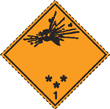 b) Zapaljivi plinovi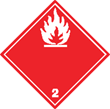 c)zapaljive tekućine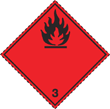 d) Zapaljive krutine 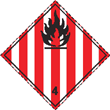 e) Otrovne tvari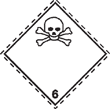 f) Zarazne tvari 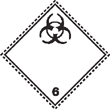 g) Radioaktivne tvari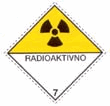 h) Opasno po okoliš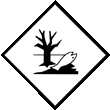 73. Što je posao policije?a) uveseljavanje građanab) gašenje požarac) zastrašivanje građanad) pružanje pomoći i zaštite (točno)74. Što bi se dogodilo kada ne bi bilo zakona i policije?a) bilo bi lijepo, sve bez ograničenjab) svi bi uživali i radili što god hoćec) bio bi kaos, neredi, kriminal i strah (točno)75. Policijska Marica je :     a) službeno policijsko vozilo za prijevoz osoba (točno)     b) sestra od Ivice     c) pepeljara     d) profesionalni pribor za spašavanje76. Na raskrižju gdje je promet reguliran semaforom, sigurno je prijeći cestu:      a) kada je na semaforu upaljeno zeleno svjetlo (točno)      b) kada je na semaforu upaljeno crno svijetlo      c) kada je na semaforu upaljeno žuto svijetlo      d) kada je na semaforu upaljeno crveno svijetlo 77. Što djeca moraju imati na glavi kada voze bicikl na javnoj površini?        a) zimsku kapuljaču        b) skijašku kapu        c) sunčane naočale        d) zaštitnu kacigu (točno)78. Pješaci u prometu moraju se kretati:         a) po cesti         b) po zidiću         c) po nogostupu (točno)79. Koje  grane (vrste)  policije postoje :a) Temeljna policija (točno)b) Gorska policija c) Aerodromska policija (točno)d) Tranzitna policija 80. U slučaju saznanja za nasilje, potrebno je a) okrenuti glavu na drugu stranub) uključiti se u nasilne aktivnostic) prijaviti nasilje (točno)d) šutjeti i trpjeti81. Što je vandalizam?           a) pisanje grafita i uništavanje stvari (točno)           b) ples sa zvijezdama           c) noćni izlazak iza 23.00 sata           d) jurnjava motorom bez vozačke dozvole82. Koje su kazne za počinitelje vandalizma?           a) platiti štetu i propisanu kaznu (točno)           b) odlazak u zatvor           c) progonstvo na pusti otok           d) nema kazni83. Daktiloskopija se bavi:          a) proučavanjem otisaka dlanova          b) proučavanjem otisaka prstiju (točno)          c) proučavanjem otisaka tabana          d) proučavanjem otisaka lica84. Do koliko sati mlađi od 16 godina smiju biti vani bez pratnje roditelja ili osobe u koju               roditelj ima povjerenja?         a) do mraka         b) do kada žele         d) do 24,00 sata         e) do 23.00 sata (točno)85. Kome se ne smije prodavati alkohol i točiti alkoholna pića?         a) mlađima od 14 godina         b)  osobama starijim od 18 godina         c)  osobama mlađim od 21 godine         d)  osobama mlađim od 18 godina (točno)86. Kako alkohol utječe na sposobnosti vozača?         a) vozi polako i oprezno         b) vozi bolje i brže         c) vozi nesigurno i opasno         d) vozi isto kao da i nije pio87. Što je jedan od glavnih uzročnika prometnih nesreća?       konzumiranje alkohola 88. Što sve spada u alkoholna pića?       pivo, vino, žestoka pića89. Kada se smatra da je osoba pod utjecajem alkohola ako upravlja vozilom?       Kada se analizom krvi ili urina mjerenjem utvrdi da je udio alkohola u krvi iznad 0,5         promila.90. Koliko puta se povećava opasnost od prometne nezgode kod 0,8% alkohola u krvi?      10 puta91. Koliko puta se povećava opasnost od prometne nezgode kod 1,2% alkohola u krvi?      35 puta92. Koliko puta se povećava opasnost od prometne nezgode kod 2,0% alkohola u krvi?      80 puta93. Što u prometu obilježava termin „zebra“?      a) životinje na cesti      b)obilježeni pješački prelaz (točno)      c) prugaste automobile94. Ukoliko se nađete u blizini ubojitih  sredstava (metaka, bombi..)  što je potrebno          učiniti?      a) ne prilaziti      b) zapamtiti ili obilježiti mjesto      c) obavijestiti policiju ili odrasle osobe      d) sve navedeno95. U slučaju da se dogodi nesreća kako ćemo čim prije doći do potrebnih informacija, uputa    i obavijesti (ako izuzmemo  ljude koji  se bave zaštitom i spašavanjem)?      Putem medija-radio, televizija…96. Znakovi šoka su:    a) nemir, uzbuđenje, strah     b) blijeda hladna koža, ljepljiv znoj, žeđ, ubrzan puls, ubrzano disanje    c) mučnina, povraćanje, prestanak mokrenja    d) a + b (točno)    e) a + b + c97. Za opekotine NIJE TOČNO:      a) mogu biti izazvane toplinom, električnom strujom, kemijskim spojevima      b) ponekada je dobro na opekotine staviti maslinovo ulje (točno)      c) ponekada je potrebno ukloniti nakit i odjeću opečene osobe      d) opečene udove potrebno je imobilizirati      e) opekotinu je potrebno prekriti sterilnom gazom98. Pri imobilizaciji osobe s ozljedom kralježnice treba minimalno:      a) jedan spasitelj      b) dva spasitelja      c) tri spasitelja      d) broj spasitelja nije bitan      e) šest spasitelja (točno)99. Spoji u parove:      a) bočni položaj        b) polusjedeći položaj       c) položaj na leđima sa savijenim nogama u koljenima        d) ležeći položaj s ispruženim nogama  B-A ;  D-CDA/NE PITANJA100. Da li u slučaju bilo koje nesreće možeš nazvati jedinstveni  europski broja za hitne            službe 112 ?   DA                           101. Smijemo li u slučaju požara u zgradi koristiti dizalo (lift)?  NE102. Smije li se ljeti paliti bilo kakva vatra na otvorenom prostoru?  NE103. Smijemo li u trenutku trajanja potresa koristiti dizalo?  NE104. Smijemo li u trenutku trajanja potresa koristiti stepenice?  DA                           105. Smijemo li odmah nakon potresa za izlazak iz zgrade koristiti dizalo?  NE106. Smijemo li nakon potresa za izlazak iz zgrade koristiti stepenice?  NE107. Smijemo li u slučaju potresa zaustaviti automobil na ili ispod mosta ili vijadukta? NE108. Ako se nalazimo zatrpani u ruševini uslijed potresa, smijemo li koristiti upaljač ili          šibice? NE109. Da li je nakon potresa potrebno u kući/stanu isključiti struju i plin?  DA                           110. Da li djeca mogu biti članovi DVD  (Dobrovoljnog vatrogasnog društva)?  DA      111. Od nesreća koje prouzroče svojim djelovanjem ljudi najučestalije su  prometne         nesreće ? DA      112. Da li se ubojita sredstva (streljivo, mine, bombe)  smiju dirati, rastavljati, udarati            bacati u vatru, paliti šibicom…?  NE113. Da li je djeci  dozvoljeno igrati se s upaljačem ili šibicama?  NE114. Da li je dozvoljeno tijekom ljeta zapaliti „logorsku vatru“?  NEKviz pripremili: Lenjinka Juričić Mamilović,Voditeljica Odjela za preventivu i planiranjeDržavna uprava za zaštitu i spašavanjePodručni ured za zaštitu i spašavanje RijekaDario Tonković, PU primorsko – goranska,dr Jasna Dokoza MatejčićSvaki razred predstavlja ekipa od  2 učenika. Svaki član ekipe dobiva dva pitanja. Bodovanje: 2 boda – u cijelosti točan odgovor; 1 bod – djelomično točan, odnosno netočan odgovor . Dakle, svaki razred može osvojiti maksimalno 12 bodova.